SmlouvA  o dílo č. 183/2022/01uzavřené podle § 2586 a násl. zákona č. 89/2012 Sb., občanský zákoník, v platném znění (dále jen občanský zákoník) na akci „Odstranění havarijního stavu místní komunikace ul. Za Tratí podél pozemku p.p.č. 3447, Liberec 30 - Vratislavice nad Nisou“Čl. I.   Smluvní strany Zadavatel :                                           	Městský obvod Liberec 30 – Vratislavice nad Nisou	Tanvaldská 50463 11 Liberec 30zastoupený ve věcech smluvních:            vedoucím technického odboru Pavlem Podlipným zastoupený ve věcech technických:	vedoucím technického odboru Pavlem Podlipnýmčíslo účtu:                                                  0984943369/0800  IČ:    	00262978DIČ:	CZ00262978                                                         Zhotovitel :                                            	Nýdrle – projektová kancelář	U Sila 1328					        463 11 Liberec 30zastoupený:                                                Ing. Zbyňkem Nýdrlečíslo účtu:                                                   78-6165170267/0100, Komerční banka a.s.IČ :                                                             613 16 733DIČ :                                                           CZ5606160263      Čl. II.   Předmět díla   Smlouva obsahuje cenový návrh na vypracování projektové dokumentace pro provedení stavby (DPS) na akci „Odstranění havarijního stavu místní komunikace ul. Za Tratí podél pozemku p.p.č. 3447, Liberec 30 – Vratislavice nad Nisou“. Jedná se o projektovou dokumentaci v rozsahu, který byl odsouhlasen se zástupcem objednatele. Dokumentace bude zpracována dle Přílohy č. 13 k vyhlášce č. 499/2006 Sb. Celková délka opravy násypového svahu a komunikace je 42,50 m, vozovka bude řešena v plné konstrukci.   Projektová dokumentace bude provedena do měřičského podkladu poskytnutého investorem, včetně zajištění vyjádření správců sítí o existenci sítí v místě projektovaných úprav. Vyvolané přeložky sítí nejsou součástí cenové nabídky.	Projektová dokumentace bude vyhotovena celkem v 6-ti výtiscích+1x CD. Čl. III.  Cenová nabídka   Cenová nabídka byla stanovena dle předpokládaného čerpání projektových hodin následovně hodinovou sazbou dle ceníku projektových prací Unika – 900,-Kč/hod:zpracování PD ve stupni DPS						108.000,-Kčvýkaz výměr a oceněný rozpočet			       		  45.000,-KčCena za PD celkem bez DPH:			153.000,-KčDPH 21%:					             32.130,- KčCena za PD celkem vč. DPH:		           185.130,- Kč-----------------------------------------------------------------------------------------------------------------Čl. IV.  Termín plnění25.07.2022Čl. V.   Platební podmínkyÚhrada nabídnuté a nejvýše přípustné ceny bude provedena na základě uchazečem vystaveného daňového dokladu (faktury) do 14-ti dnů od protokolárního předání a převzetí projektové dokumentace objednatelem. Splatnost vystavené faktury bude minimálně 14 dní od jejího prokazatelného doručení zadavateli.       Platební podmínky se řídí ustanovením § 548 a násl. Obchodního zákoníku.V případě, že faktury nebudou obsahovat veškeré předepsané údaje, objednavatel je oprávněn vrátit je zhotoviteli na doplnění. V takovém případě se přeruší plynutí lhůty splatnosti a nová lhůta splatnosti začne plynout doručením opravené faktury objednateli.Čl. VI.  Záruky a sankceZhotovitel odpovídá za to, že předmět této smlouvy je zhotovený podle podmínek smlouvy a že po dobu záruční doby bude mít vlastnosti dohodnuté v této smlouvě.Zakázka bude realizována v souladu s platnými zákony ČR a ČSN a dle obecně závazných a doporučených předpisů a metodik.Práce budou prováděny pravidelně a samostatně, ve stanovených termínech, přičemž dodavatel ručí za to, že provedené práce odpovídají dané kvalitě prací v souladu s platnou legislativou a podmínkami poskytovatele dotace. Zhotovitel zodpovídá za škody způsobené jeho činností, která vyplývá z této smlouvy. Nese zároveň veškeré náklady spojené s náhradou těchto škod.Záruční doba je 60 měsíců a začíná plynout ode dne odevzdání projektu objednateli.Zadavatel se zavazuje, že případnou reklamaci vady projektu uplatní bezodkladně po jejím zjištění písemnou formou do rukou oprávněného zástupce zhotovitele podle čl.I této smlouvy.Zhotovitel se zavazuje odstranit případné vady projektu do 30 dní od uplatnění oprávněné reklamace objednatele. Neodstraní-li zhotovitel závady v dohodnutém termínu, je stanovena sankce ve výši 500,00Kč za každý započatý den do doby splnění a zároveň mu budou přefakturovány práce spojené se zajištěním a odstraněním těchto závad třetí osobou.Zhotovitel ručí za to, že předmět dodávky bude zpracován podle platných právních předpisů a technických norem.Za nedodržení termínu předání projektové dokumentace bude zhotoviteli účtovánasmluvní pokuta ve výši 1000,00Kč za každý započatý den prodlení. Za nedodržení termínu platby bude objednateli účtována smluvní pokuta ve výši 500,00Kč z dlužné částky za každý započatý den prodlení.Čl. VII.  Závěrečná ustanovení Veškeré smluvní závazky se řídí ustanoveními této smlouvy, obchodním zákoníkem a předpisy souvisejícími.Veškeré změny a dodatky k této smlouvě musí mít písemnou formu a být odsouhlaseny oběma smluvními stranami.V případě odstoupení od této smlouvy ze strany objednatele se objednatel zavazuje uhradit veškeré prokazatelné náklady, které tímto zhotoviteli vznikly.Zadavatel se zavazuje, že přistoupí na změnu závazku, změní-li se po uzavření smlouvy výchozí podklady, rozhodné pro uzavření této smlouvy, nebo vzniknou nové požadavky objednatele. Zadavatel je povinen přistoupit na změnu smlouvy, zpozdí-li se s plněním povinností, dojednaných touto smlouvou. Zhotovitel si vyhrazuje právo přerušit práce na předmětu plnění v případě, že dojde k porušení některého z bodů této smlouvy. Zhotovitel a objednatel jsou si povinni poskytnout veškerou potřebnou součinnost, zejména předat si potřebné informace a podklady ve sjednaných termínech, vykonávat řádně a včas příslušející úkony, případně poskytne zadavatel zhotoviteli potřebné plné moci.  Tato smlouva se vyhotovuje ve 2 vyhotoveních, z nichž každá ze stran obdrží 1 paré.Smlouva nabývá platnosti dnem podepsání oprávněnými zástupci smluvních stran. V Liberci dne:	 27.05.2022				V Liberci  dne: 26.05.2022Za zadavatele:							Za zhotovitele:…………………………….					……………………………….Podlipný Pavel						Ing. Zbyněk Nýdrle              vedoucí TO							   jednatel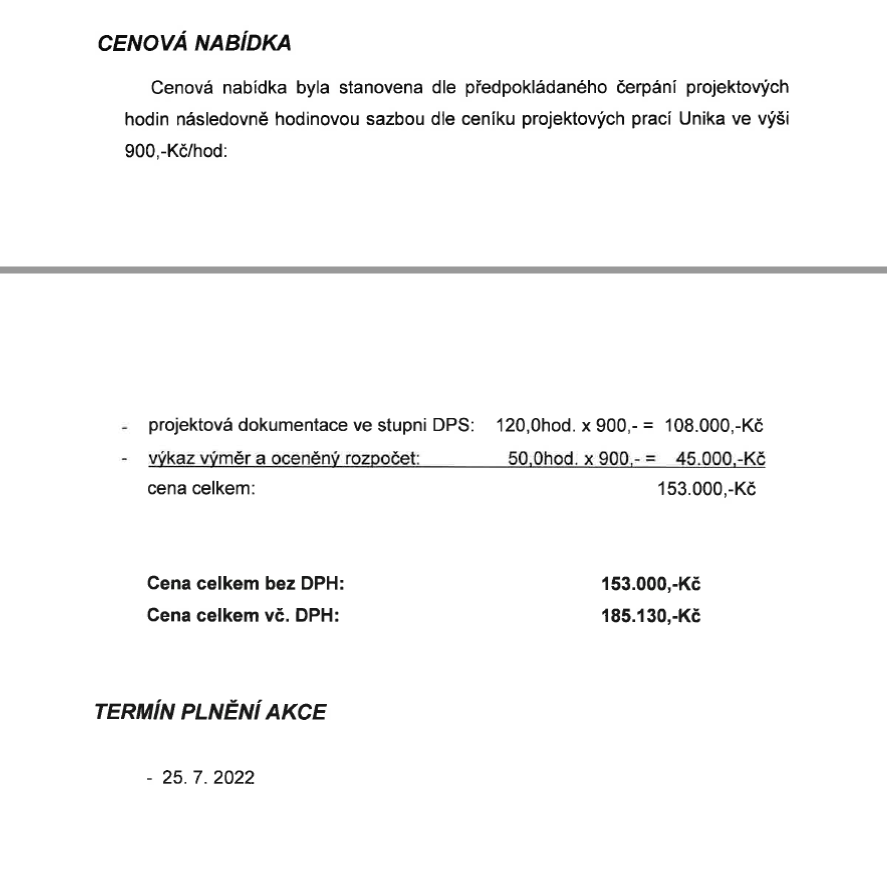 